Odredi gdje ima VIŠE, a gdje MANJE. Možeš koristiti znakove < i > ili sličice krokodila. 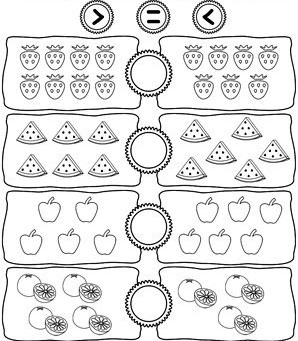 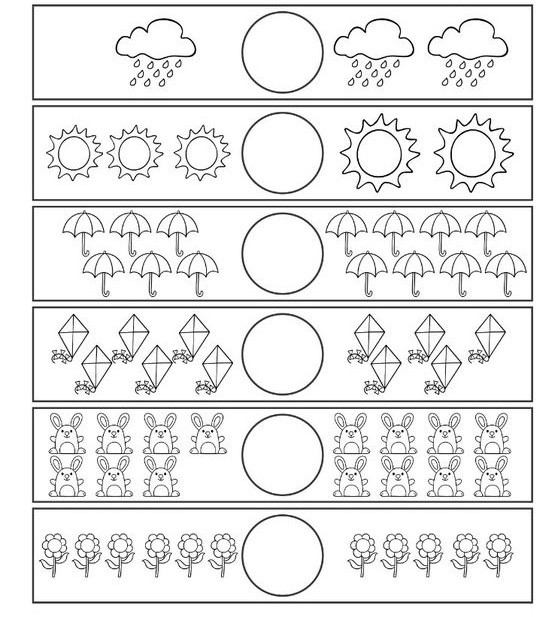 